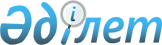 Об определении перечня должностей специалистов социального обеспечения, образования и культуры, работающих в аульной (сельской) местности
					
			Утративший силу
			
			
		
					Постановление акимата Сандыктауского района Акмолинской области от 27 марта 2008 года N А-3/55. Зарегистрировано Управлением юстиции Сандыктауского района Акмолинской области 28 апреля 2008 года N 1-16-77. Утратило силу постановлением акимата Сандыктауского района Акмолинской области 25 декабря 2013 года № А-13/407      Сноска. Утратило силу постановлением акимата Сандыктауского района Акмолинской области 25.12.2013 № А-13/407 (вводится в действие со дня официального опубликования).

      В соответствии с подпунктом 2) пункта 1 статьи 18, пунктом 3 статьи 238 Трудового кодекса Республики Казахстан от 15 мая 2007 года, пунктом 2 статьи 31 Закона Республики Казахстан от 23 января 2001 года, «О местном государственном управлении и самоуправлении в Республике Казахстан», на основании решения сессии Сандыктауского районного маслихата от 14 марта 2008 года № 4/9 «О согласовании перечня должностей специалистов социального обеспечения, образования и культуры, работающих в аульной (сельской) местности» акимат Сандыктауского района ПОСТАНОВЛЯЕТ:

      Сноска. Преамбула с изменениями, внесенными постановлением акимата Сандыктауского района Акмолинской области от 09.02.2011 № А-2/49 (порядок введения в действие см. п-3) 



      1. Определить перечень должностей специалистов социального обеспечения, образования и культуры, работающих в аульной (сельской) местности, согласно приложению.



      2. Контроль за исполнением настоящего постановления возложить на заместителя акима Сандыктауского района Казизову А.К.

      Сноска. Пункт 2 с изменениями, внесенными постановлением акимата Сандыктауского района Акмолинской области от 09.02.2011 

№ А-2/49 (порядок введения в действие см. п-3) 



      3. Данное постановление распространяется на правоотношения, возникшие с 1 января 2008 года.



      4. Настоящее постановление вступает в силу со дня государственной регистрации в Управлении юстиции Сандыктауского района и вводится в действие со дня официального опубликования.      Аким Сандыктауского

      района                                           У.Мусабаев

Приложение к постановлению

акимата Сандыктауского

района от 27 марта

2008 года № А-3/55      Сноска. Приложение с изменениями, внесенными постановлениями акимата Сандыктауского района Акмолинской области от 06.05.2011 № А-5/116 (порядок введение в действие см. п-2); от 30.09.2011 № А-10/229 (вводится в действие со дня официального опубликования); от 19.03.2012 № А-3/88 (вводится в действие со дня официального опубликования) Перечень

должностей специалистов социального обеспечения,

образования, и культуры, работающих в аульной (сельской)

местности

      1. Должности специалистов социального обеспечения:

      заведующий отделением социальной помощи на дому;

      социальный работник по уходу.



      2. Должности специалистов культуры:

      руководитель: государственного учреждения, казенного предприятия;

      заведующий библиотекой, клубом;

      аккомпаниатор;

      методист;

      музыкальный руководитель;

      художественный руководитель;

      хореограф;

      библиотекарь;

      библиограф;

      преподователь;

      балетмейстер;

      звукорежиссер

       

3. Должности специалистов образования:

      руководитель и заместитель государственного учреждения, казенного предприятия;

      учителя всех специальностей;

      преподаватель;

      педагог-психолог;

      методист;

      инструктор;

      мастер;

      воспитатель;

      вожатый;

      музыкальный руководитель;

      библиотекарь;

      медицинская сестра;

      лаборант;

      заведующий библиотекой;

      социальный педагог;

      педагог-организатор.
					© 2012. РГП на ПХВ «Институт законодательства и правовой информации Республики Казахстан» Министерства юстиции Республики Казахстан
				